新 书 推 荐中文书名：《此地依旧美丽》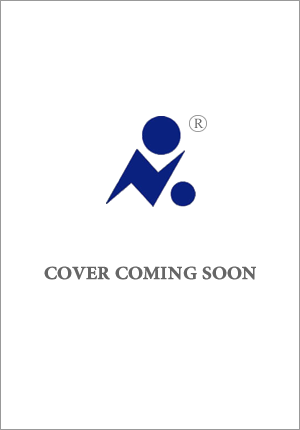 英文书名：THIS PLACE IS STILL BEAUTIFUL作    者：Yuxi Tian出 版 社：待定代理公司：Sanford J.Greenburger/ANA/Connie Xiao页    数：约9万字出版时间：2022年春季代理地区：中国大陆、台湾审读资料：电子稿类    型：14岁以上青少年文学/大众小说版权已授：德国，巴西田玉喜（Yuxi Tian）本人是美籍华人，中文非常流利，您可通过优酷观看作者用中英双语介绍本书梗概，并讲述她的写作灵感（密码：ana123）：https://v.youku.com/v_show/id_XNDkyNzEwODU3Mg==.html内容简介：   弗拉纳根（Flanagan）家的安娜莉（Annalie）和玛格丽特（Margaret）两姐妹从性格，到喜好，再到外表，都十分不同。17岁的安娜莉活泼可爱，但是比较敏感，非常想融入大家，却又不太知道怎么做。19岁的玛格丽特很自信、坚强，看上去和她们的妈妈——一个中国移民，独自抚养两个孩子——一模一样。当她们的房子被涂上了种族主义的歧视污蔑时，  玛格丽特立即结束了自己在纽约的暑期实习工作，飞回家调查这起破坏公物事件，却只发现她在家里并不受欢迎。安娜莉和她们的妈妈只想息事宁人，继续过自己的生活。此外，玛格丽特的调查令这个白人社区的许多成员感到不安。    安娜莉更愿意把整个夏天都花在这件事上：汤姆·弗罗格特（Thom Froggett）——长相酷似足球明星和内衣模特，她的一生挚爱——突然对她产生了兴趣。与此同时，玛格丽特意外地发现自己的过去给她带来了不小的麻烦，这其中就包括她的高中情人拉吉夫·阿加瓦尔（Rajiv Agarwal），他一年之前因为某些理由离开了她。当姐妹俩在这个夏天不断处理这些意想不到的麻烦事时，隐藏在这起种族仇恨犯罪下面的爆炸性秘密，很有可能彻底打破她们之间的关系。    这本书反映了我们这个时代许多与我们切身相关的主题。它反映了美国日益增长的反亚裔情绪，亚裔美国人对白人的贴近，以及白人在亚裔移民群体内的话语权和对亚裔移民群体的霸权，尤其是中国移民父母对任何比自己肤色更深的肤色都抱有种族主义。它讲述了中国移民为了在白人社会中获得认同而不得不忍受的痛苦，以及少数民族同化模型、警力普遍不足和多元文化身份等问题的谬误和危险。但是，这也是一个关于初恋，以及姐妹之间难以割舍的纽带的故事。它也探讨了一个人对家乡的复杂感觉——即使我们已经长大成人，我们的家乡也依旧会是我们永远无法剥离的一部分。   就像布里特·贝内特（Brit Bennett）的《消失的一半》（THE VANISHING HALF）一样，姐妹俩虽然被迫以不同的方式在这个世界上生活，但是她们拥有同一个根，这在很大程度上决定了她们的身份认同和表现，这也揭示了我们社会中种族的任意性和决定性。作者简介：    田玉喜（Yuxi Tian）白天是谷歌驻纽约的律师，晚上是一名作家。她一岁的时候就从中国移民到了美国，在伊利诺伊州的布鲁明顿长大，玛格丽特和安娜莉的小镇就在那里。在到谷歌工作之前，玉喜曾就读于哈佛法学院（Harvard Law School）。在华盛顿的一家私人律师事务所工作期间，她还曾有一段时间有成为一名文学经济人的想法，并在Bent机构为他们阅读手稿。谢谢您的阅读！请将回馈信息发至：萧涵糠(Connie Xiao)安德鲁﹒纳伯格联合国际有限公司北京代表处北京市海淀区中关村大街甲59号中国人民大学文化大厦1705室, 邮编：100872电话：010-82509406传真：010-82504200Email: Connie@nurnberg.com.cn网址：www.nurnberg.com.cn微博：http://weibo.com/nurnberg豆瓣小站：http://site.douban.com/110577/微信订阅号：ANABJ2002